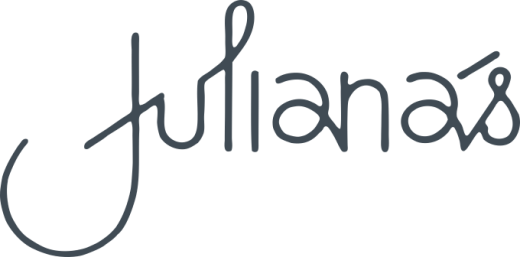 EntréesGarlic bread 						                    $8 for one / $15 for twoTurkish loaf toasted with garlic, butter and parsley GFA, VCreole prawns											        	$19Creole prawns, green pepper and tomato served with toasted Turkish loaf  GFA, DFA                   Green lipped mussels 									  	$19Grilled green lipped mussels, chorizo, garlic with a herb butter crumbBruschetta        								 				$19Garlic toast with prosciutto de Parma, ricotta, cherry tomato and evoo VACaesar salad 												$19  Baby cos lettuce, homemade croutons, shaved parmesan, grilled bacon and anchovy dressing GFA						  add chicken $7Chicken bites												$19Southern fried with chilli honey and ranch dip							          	Beef sliders						                   					$19Beef brisket slow cooked with BBQ sauce and slawV = vegetarian   VA = vegetarian available       GF = gluten free     DF = dairy free           GFA = gluten free available         DFA = dairy free availableIf you have any special dietary requirements please ask our friendly staff who can assist with your selection.Please note 15% surcharge will apply on public holidays.MainsCaesar Salad 												$26  Baby cos lettuce, homemade croutons, shaved parmesan, grilled bacon and anchovy dressing GFA 					      	add chicken $10Bami Goreng												$28Stir fried noodles, tofu, cashew and chilli crunch VPotato gnocchi 												$30  Homemade potato gnocchi with sage brown butter, roast squash, green peas and toasted pine nuts VBeer battered fish and chips                                                                        		$38Served with slaw and tartare sauceCrumbed chicken                                                                                                                		$39Free range chicken breast crumbed with rocket salad, shaved parmesan, roasted garlic aioli and potato of the dayPork Tenderloin   												$44Freedom farm pork tenderloin medallions with apple brandy green peppercorn cream, seasonal vegetables and potato of the day GFLamb Shank  							      					$44Red wine braised lamb shank with Colcannon potato, squash and gremolata GFFish of the day												$44Pan fried locally sourced fresh fish with saffron aioli, seasonal vegetables and potato of the day   GF DFRib eye       													$47Chargrilled 300g prime angus rib eye served with garlic butter, seasonal vegetables, potato of the day, and red wine jus   GF DFASides 									              Fries 														$ 9Fries with garlic butter and gravy 										$10Fries tossed in truffle oil topped with parmesan 								$12Potato of the day                                      									$ 9Seasonal vegetables                                 									$ 9  Seasonal green salad                                									$ 9Fried free range eggs                                									$ 9